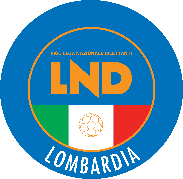 Criteri per la definizione degli organici Regionali per la stagione sportiva 2020-2021Categorie Under 15-16-17La soluzione proposta dal CRLPromozione aventi diritto in base ai comunicati ufficiali della stagione 2019/20Cristallizzazione delle classifiche alla data di interruzione dei campionati Definizione della graduatoria per singolo girone in base alla media ponderata fra punti acquisiti e partite giocateConsiderare prima in classifica la squadra che, al momento dell'interruzione dei campionati, ha maturato il miglior quoziente punti In Under 15 e Under 17 attribuire la categoria regionale élite alla prima squadra classificata (con il criterio di cui ai punti 2 e 3) di ciascuno dei 4 gironi regionali (pertanto NO prima classificata per punti ma per quoziente punti) Attribuire la categoria regionale Under 15 - 16 - 17 mediante formazione delle graduatorie di merito per singola delegazione provinciale fra le squadre prime classificate di ogni girone sempre con il criterio di cui ai punti 2 e 3 Le squadre posizionate al primo posto per singola delegazione e le squadre posizionate al secondo e/o terzo posto nelle delegazioni ove previsto (nel rispetto di quanto inserito nel regolamento in allegato al comunicato regionale nr. 9 del 4/9/2019 e nel comunicato nr. 14 del 26/9/2019) verranno promosse al campionato regionale In caso di parità di classifica fra due o più squadre in una posizione avente diritto all'attribuzione della categoria superiore, viene stabilito il passaggio di categoria per tutte le suddette squadre a pari meritoSaranno escluse dalle graduatorie le squadre cosiddette "fuori classifica" e le società che incorrono in uno dei criteri di non ammissione ai campionati regionali come previsto dal Comunicato nr. 1 della stagione sportiva 2019-20 emesso dal SGS Saranno escluse altresì le società che non possiedono i requisiti di ammissione ai campionati regionali fissati dal Settore Giovanile Scolastico (es. filiera di settore giovanile per Under 15 e 17) Le squadre a cui verrà attribuita la categoria regionale o regionale élite saranno ammesse al campionato di riferimento in sovrannumero. Il riassorbimento degli organici per categoria potrà avvenire per rinunce o per un programma di promozioni e retrocessioni su più anniLe squadre seconde classificate nei campionati regionali e le squadre prime classificate nei gironi provinciali e non ammesse, fatto salvo diverse disposizioni nazionali, verranno inserite in una graduatoria per potenziali ripescaggi laddove, al termine delle iscrizioni, il numero minimo degli organici per categoria non venisse raggiunto Al fine di trasferire un messaggio di positività in un contesto sociale già complicato non sono previste retrocessioni per favorire esclusivamente un fattore premianteLa composizione dei gironi della prossima stagione potrà essere modulata, nel numero di squadre per girone, in considerazione della data di ripartenza dei campionati ad oggi non ancora definita 